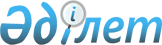 Ақтау қалалық мәслихатының 2016 жылғы 9 желтоқсандағы № 6/70 "Ақтау қаласының жергілікті өзін-өзі басқарудың аумақтық кеңестерін құру туралы" шешіміне өзгеріс енгізу туралы
					
			Күшін жойған
			
			
		
					Маңғыстау облысы Ақтау қалалық мәслихатының 2019 жылғы 12 шілдедегі № 27/285 шешімі. Маңғыстау облысы Әділет департаментінде 2019 жылғы 9 тамызда № 3969 болып тіркелді. Күші жойылды-Маңғыстау облысы Ақтау қалалық мәслихатының 2021 жылғы 20 тамыздағы № 5/47 шешімімен
      Ескерту. Күші жойылды - Маңғыстау облысы Ақтау қалалық мәслихатының 20.08.2021 № 5/47 (алғашқы ресми жарияланған күнінен кейін күнтізбелік он күн өткен соң қолданысқа енгізіледі) шешімімен.
      Қазақстан Республикасының 2001 жылғы 23 қаңтардағы "Қазақстан Республикасындағы жергілікті мемлекеттік басқару және өзін-өзі басқару туралы" Заңының 6 бабының 2-5 тармағына және 2016 жылғы 6 сәуірдегі "Құқықтық актілер туралы"  Заңдарына сәйкес, сонымен қатар Маңғыстау облысының әділет департаментінің 2019 жылғы 22 қаңтардағы № 10-15-142 ұсынысының негізінде Ақтау қалалық мәслихаты ШЕШІМ ҚАБЫЛДАДЫҚ:
      1. Ақтау қалалық мәслихатының 2016 жылғы 9 желтоқсандағы № 6/70 "Ақтау қаласының жергілікті өзін-өзі басқарудың аумақтық кеңестерін құру туралы" шешіміне  (нормативтік құқықтық актілерді мемлекеттік тіркеу Тізілімінде № 3260 болып тіркелген, 2017 жылғы 31 қаңтарда Қазақстан Республикасы нормативтік құқықтық актілерінің эталондық бақылау банкінде жарияланған) келесідей өзгерістер енгізілсін:
      көрсетілген шешімнің қосымшасында:
      реттік нөмірі 1 жол жаңа редакцияда жазылсын:
      "
      ".
      2. "Ақтау қалалық мәслихатының аппараты" мемлекеттік мекемесі (аппарат басшысы − Д.Телегенова) осы шешім Маңғыстау облысының әділет департаментінде мемлекеттік тіркеуден өткеннен кейін, оның Қазақстан Республикасы нормативтік құқықтық актілерінің эталондық бақылау банкінде ресми жариялануын қамтамасыз етсін.
      3. Осы шешімнің орындалуын бақылау Ақтау қалалық мәслихатының әлеуметтік мәселелер және заңдылық пен құқық тәртібі мәселелері жөніндегі тұрақты комиссиясына (Ы. Көшербай) жүктелсін.
      4. Осы шешім Маңғыстау облысының әділет департаментінде мемлекеттік тіркелген күннен бастап күшіне енеді және ол алғашқы ресми жарияланған күнінен кейін күнтізбелік он күн өткен соң қолданысқа енгізіледі.
					© 2012. Қазақстан Республикасы Әділет министрлігінің «Қазақстан Республикасының Заңнама және құқықтық ақпарат институты» ШЖҚ РМК
				
РР/с №
Ақтау қаласының жергілікті өзін-өзі басқарудың аумақтық кеңесінің №
Ақтау қаласының жергілікті өзін-өзі басқарудың аумақтық кеңестерінің шекаралары (сайлау округтері)
1
2
3
 

1
№ 1
№ 1 сайлау округі: 

1 шағын ауданының №№ 2, 3, 4, 5, 6, 7, 8, 9, 10, 11, 12, 13, 14, 15, 16, 18, 19, 20, 21, 22 в, 24, 25, 26, 27, 28, 29, 30, 31, 32, 33, 34, 35 үйлері; 1 в шағын ауданының №№ 2, 3, 4, 5, 6/1, 6/2, 7, 8, 9, 10, 11, 22, 22 а, 22 б, 22 в жеке тұрғын үйлері, №1 өнеркәсіптік аймағының №№ 1, 2, 3 үйлері, "Поле Чудес" қоғамдық бірлестігі; 2 шағын ауданының №№ 1, 2, 3, 4, 5, 6, 7, 8, 9, 10, 11 а, 13, 14, 15, 16, 18, 19, 20, 21, 22, 24, 25, 26, 27, 28, 29, 30, 31, 32, 33, 34. 35, 36, 37, 39, 40, 42, 43, 44, 45, 46, 47 а, 47 б, 47 в, 58, 59, 60, 61, 64, 69, 70, 71, 72, 73, 74 үйлері; "Hazar turizm (Хазар туризм)" жауапкершілігі шектеулі серіктестігінің "Ақтау" қонақ үйі; Қазақстан Республикасы Қорғаныс министрлігінің "25744 әскери бөлімі" республикалық мемлекеттік мекемесі.

№ 2 сайлау округі:

3 шағын ауданының №№ 2, 3, 4, 5, 6, 7, 8, 9, 10, 11, 12, 13, 14, 15, 16, 17, 18, 19, 20, 20 а, 20 б, 21, 22, 24, 25, 25 а, 28, 29, 30, 31, 32, 32 а, 33, 34, 35, 36, 37, 38, 39, 40, 41, 42, 43, 44, 45, 46, 48, 49, 50, 57, 58, 59, 61, 63, 71, 72, 83, 84, 85, 87, 110, 111, 112, 113, 114, 120, 122, 126, 138, 139, 140, 141, 145, 146, 146 а, 147, 148, 149, 150, 151, 152, 153, 154, 154 а, 155, 156, 156 а, 157, 158, 159, 163, 164, 165, 166 үйлері; 3 а шағын ауданының №№ 7, 8, 9, 10, 11, 12, 14, 15/1, 15/2, 15 в, 16, 17, 18, 19, 20, 21, 22, 23, 24, 25, 26, 27, 28, 29, 30 үйлері және "Бостан-Актау" жауапкершілігі шектеулі серіктестігінің "Зеленая" қонақ үйі; 3 б шағынауданының №№ 1, 2, 3, 4, 5, 5 а, 7, 8, 9, 10, 15, 16 үйлері; "Silk wаy Aktau" жауапкершілігі шектеулі серіктестігінің "Silk wаy" қонақ үйі; "Компания "Мангистау Сервис" жауапкершілігі шектеулі серіктестігінің "Жерұйық" қонақ үйі; 6 шағын ауданының №№ 14, 15, 16, 17, 19, 20, 21, 22, 23, 24, 25, 26, 30, 31, 32, 33, 35, 36 үйлері.

№ 3 сайлау округі:

4 шағын ауданының №№ 1, 2, 3, 4, 5, 6, 7, 9, 10, 11, 13, 20, 21, 22, 25, 26, 27, 28, 29, 30, 31, 37, 38, 39, 40, 41, 43, 44, 45, 47, 49, 50, 51, 52, 53, 55, 56, 57, 58, 60, 61, 62, 63, 64, 65, 66, 67, 68 үйлері, "Caspian Riviera" жауапкершілігі шектеулі серіктестігінің "Каспиан Ривьера" мейманханасы; 4 а шағын ауданының жеке тұрғын үй массивінің барлық үйлері; Қазақстан Республикасы Қорғаныс министрлігінің "29011 әскери бөлімі" республикалық мемлекеттік мекемесі және Қазақстан Республикасы Ұлттық қауіпсіздік комитеті Шекара қызметінің "2018 әскери бөлімі" республикалық мемлекеттік мекемесі.

№ 4 сайлау округі:

5 шағын ауданының №№ 1, 1 а, 1 в, 1 г, 2, 3, 4, 7, 8, 9, 10, 11, 13, 14, 18, 20, 21, 22, 23, 24, 26, 27, 28, 29, 31, 32, 33, 35, 36, 39, 40, 41, 42 үйлері; 26 шағын ауданының №№ 20, 21, 23, 24, 29, 31, 32, 35, 36 үйлері; 27 шағын ауданының №№ 16, 25, 64, 65, 66, 67, 79, 80 үйлері.

№ 5 сайлау округі:

6 шағын ауданының №№ 3, 4, 5, 6, 9, 10, 11, 12, 13, 37, 38, 39, 40 үйлері; 22 шағын ауданының №№ 16, 29, 30, 31 үйлері; 23 шағын ауданының № 101 үйі; 7 шағын ауданының №№ 1, 2, 3, 4, 5, 6, 7, 8, 11, 12, 14, 15, 16, 17, 18, 19, 20, 21, 22, 23, 24, 25, 26, 27, 28, 29, 30 үйлері; Қазақстан Республикасы Ұлттық қауіпсіздік комитеті Шекара қызметінің "2201 "Б" әскери бөлімі" республикалық мемлекеттік мекемесі.

№ 6 сайлау округі: 

1 а шағын ауданында орналасқан стационарлық емдеу-профилактикалық ұйымдары: Маңғыстау облысының денсаулық сақтау басқармасының "Облыстық туберкулезге қарсы диспансері" шаруашылық жүргізу құқығындағы мемлекеттік коммуналдық кәсіпорны, Маңғыстау облысының денсаулық сақтау басқармасының "Маңғыстау облыстық ауруханасы" шаруашылық жүргізу құқығындағы мемлекеттік коммуналдық кәсіпорны, Маңғыстау облысының жұмыспен қамтуды үйлестіру және әлеуметтік бағдарламалар басқармасының "№1 арнаулы әлеуметтік қызметтер көрсету орталығы" коммуналдық мемлекеттік мекемесі, Маңғыстау облысының денсаулық сақтау басқармасының "Маңғыстау облыстық тері-венерологиялық диспансері" шаруашылық жүргізу құқығындағы мемлекеттік коммуналдық кәсіпорны, "Реабилитационный центр "Шипагер" жауапкершілігі шектеулі серіктестігі, Маңғыстау облысының жұмыспен қамтуды үйлестіру және әлеуметтік бағдарламалар басқармасының "№2 арнаулы әлеуметтік қызметтер көрсету орталығы" коммуналдық мемлекеттік мекемесі, Маңғыстау облысының денсаулық сақтау басқармасының шаруашылық жүргізу құқығындағы "Ақтау қалалық перинаталдық орталығы" мемлекеттік коммуналдық кәсіпорны, Ақтау қаласындағы "Шағала Менеджмент" жауапкершілігі шектеулі серіктестігі филиалының "Шағала" қонақ үйі мен "Жулдыз-Актау" жауапкершілігі шектеулі серіктестігінің "Рахат" қонақ үйі; 8 шағын ауданының №№ 3, 4, 5, 6, 7, 8, 9, 10, 11, 12, 13, 14, 15, 16, 17, 18, 19, 20, 21, 22, 23, 24, 25, 26, 27, 28, 29 үйлері; 22 шағын ауданының №№ 1, 2, 3, 4, 5, 5 а, 5 б, 6, 6 а, 6 б, 7, 7 б, 8, 10, 10 б, 9, 15, 17 үйлері, сондай-ақ №№ 4 к, 32, 33, 34 жеке тұрғын үйлері.

№ 7 сайлау округі:

9 шағын ауданының №№ 1, 2, 3, 4, 8, 9, 10, 11, 14, 15, 16, 17, 18, 19, 20, 21, 22, 25, 28, 29, 30 үйлері, сондай-ақ "CP Hotels Aktau "Компаниясы" жауапкершілігі шектеулі серіктестігінің "Ренессанс" мейманханасы; 10 шағын ауданының №№ 1, 2, 10, 11 үйлері; 11 шағын ауданының №№ 18, 18 а, 19, 20, 21, 22, 23, 24, 25, 26, 27, 28, 29, 30, 31, 32, 33 үйлері; "Қазақстан Республикасы Ішкі істер министрлігі Маңғыстау облысының Полиция департаменті" мемлекеттік мекемесі (уақытша ұстау изоляторы); стационарлық емдеу профилактикалық ұйымдары: Маңғыстау облысының денсаулық сақтау басқармасының "Маңғыстау облыстық ауруханасы" шаруашылық жүргізу құқығындағы мемлекеттік коммуналдық кәсіпорны, Маңғыстау облысы әкімдігінің Маңғыстау облысының денсаулық сақтау басқармасының шаруашылық жүргізу құқығындағы "Облыстық перинаталдық орталығы" мемлекеттік коммуналдық кәсіпорны, Маңғыстау облысының денсаулық сақтау басқармасының "Облыстық балалар ауруханасы" шаруашылық жүргізу құқығындағы мемлекеттік коммуналдық кәсіпорны, Маңғыстау облысының денсаулық сақтау басқармасының "Облыстық онкологиялық диспансері" шаруашылық жүргізу құқығындағы мемлекеттік коммуналдық кәсіпорны, Маңғыстау облысының денсаулық сақтау басқармасының "Маңғыстау облыстық ауруханасы" шаруашылық жүргізу құқығындағы мемлекеттік коммуналдық кәсіпорны.

№ 16 сайлау округі: 

28 шағын ауданының №№ 14, 15, 16, 20, 31, 32, 33, 34, 35, 36, 37, 38, 48 үйлері; 29 шағын ауданының №№ 3, 4, 5, 6, 200, 201, 202, 203 үйлері; "Шығыс-1", "Шығыс-2", "Шығыс-3", "Толқын-1", "Толқын-2" тұрғын үй массивтерінің барлық үйлері; "Мерос" жауапкершілігі шектеулі серіктестігінің "Нұр Плаза" мейманханасы; 30 шағын ауданының барлық жеке тұрғын үйлері; Өмірзақ ауылының №№ 1, 2, 5, 6, 7, 10, 12, 13, 14, 15, 16, 17, 18, 19, 20, 21, 22, 23, 24, 25, 26, 27, 28, 29, 30, 31, 32, 33, 34, 35, 36, 37, 38, 39, 40, 41, 42, 43, 44, 45, 46, 47, 48, 49, 50, 51, 52, 53, 54 үйлері; Монтаждық басқарма-3-тің №№ 1, 2, 3, 4, 11, 18, 19, 20, 21, 46, 47, 48 үйлері; "Рауан", "Приморский" және "Приозерный", "Приозерный-1", "Приозерный-2" тұрғын үй массивтерінің барлық үйлері және 21 шағын ауданының № 37, 37/1, 37/2, 37/3 үйлері.
      Сессия төрағасы 

Ш.Гусейнов

      Қалалық мәслихат хатшысы 

С.Зәкенов
